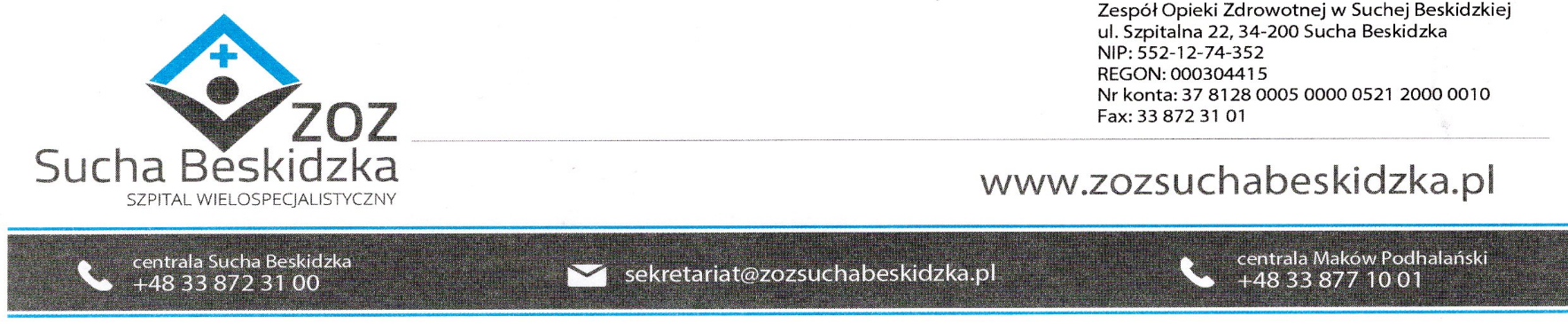 Znak: ZOZ.V.010/DZP/06/24                                                               Sucha Beskidzka dnia 05.03.2024r.       Dotyczy: Dostawa odczynników do oznaczeń laboratoryjnych wraz z dzierżawą sprzętuDyrekcja Zespołu Opieki Zdrowotnej w Suchej Beskidzkiej odpowiada na poniższe pytania:Pytania do pakietu nr 81. Wykonawca wnosi o modyfikację §18 Umowy poprzez dodanie postanowienia dotyczącego polubownego rozstrzygania sporów: „Wszelkie spory wynikłe na tle realizacji umowy rozstrzygane będą polubownie. W przypadku skierowania sprawy na drogę sądową właściwym do rozpoznania sporu będzie Sąd powszechny właściwy miejscowo dla siedziby Zamawiającego”.Odp. Zamawiający wyraża zgodę na zaproponowaną modyfikację, jednocześnie Zamawiający informuje, iż w pytaniu źle wskazany jest numer paragrafu. Projektowane postanowienia umowy dla pakietu nr 8 stanowią załącznik nr 3a do SWZ.  Zgodnie z jego treścią w/w postanowienie umowne zawarte jest w § 14. 2. Czy Zamawiający wyrazi zgodę na harmonogram dostaw również dla pozostałych produktów (oprócz krwinek). Z uwagi na czas trwania umowy oraz niewielką liczbę produktów zamawianych średnio w każdym roku, harmonogram dostaw pozwoli na oszacowanie przez Wykonawcę zapotrzebowania Zamawiającego i zabezpieczenie stanów magazynowych.Odp. TAK. 3. Jeśli Zmawiający nie wyrazi zgody na harmonogram dostaw, wnosimy o przedłużenie terminu dostawy do 6 dni roboczych, co pozwoli Wykonawcy na prawidłowe zabezpieczenie umowy.Odp. Nie dotyczy. 4. Czy Zamawiający zgodnie z art. 433 Pzp może zagwarantować realizację przedmiotu zamówienia na poziomie nie mniejszym niż 80% ilości wyszczególnionych w formularzu cenowym? Zamawiający w projekcie umowy wskazał poziom realizacji umowy na poziomie nie mniejszym niż 50%. Wykonawca nie ma wątpliwości co do tego, że zapis ten jest zgodny z art. 433 pkt 4 PzP. Pomimo tego, Wykonawca sugeruje zmianę wskazanego postanowienia. Postanowienia przyszłej umowy powinny zabezpieczać Wykonawcę przez nieograniczonym zmniejszaniem świadczenia przez Zamawiającego w trakcie jego wykonywania, co przekłada się niewątpliwe na możliwości oszacowania przez Wykonawcę ubiegającego się o udzielenie zamówienia oferty i zabezpieczenia jego interesów. Przepis ma ten na celu ochronę Wykonawcy przez ewentualnymi stratami wynikającymi z konieczności zabezpieczenia kompleksowej realizacji umowy, w sytuacji gdy faktyczny zakres świadczenia ulegnie drastycznemu zmniejszeniu. Poziom realizacji umowy Wskazany przez Zamawiającego, na poziomie 50% prowadzi do sytuacji, w której Wykonawca pomimo zabezpieczenia realizacji umowy (pracowników, towaru innych), może nie być zobowiązany do jej realizacji, ponosząc przy tym straty. Oczywiście Zamawiający może odmówić podwyższenia poziomu realizacji przedmiotu zamówienia, wpłynie do jednak na wycenę oferty dokonaną przez Wykonawcę. Odp. Zamawiający nie wyraża zgody na zmianę zapisu. 5. Proszę o potwierdzenie, że wskazany zapis w umowie: §9 ust. 3. Zamawiający przewiduje możliwość dokonania zmian w następującym zakresie: a)nazwy, numerów katalogowych i producenta oferowanych produktów, pod warunkiem zachowania wymagań określonych przez Zamawiającego w SWZ w przypadku braku dostępności danego sprzętu” dotyczy również produktów z pakietu nr 8. W postanowieniu tym, Zmawiający umożliwił zmianę produktów, jednocześnie na końcu zdania odniósł się do sprzętu, stąd wątpliwości Wykonawcy. Odp. Zamawiający potwierdza, jednakże jednocześnie Zamawiający informuje, iż w pytaniu źle wskazany jest numer paragrafu. Projektowane postanowienia umowy dla pakietu nr 8 stanowią załącznik nr 3a do SWZ.  Zgodnie z jego treścią w/w postanowienie umowne zawarte jest w § 5 ust. 3. 6. Wykonawca wnosi o modyfikację kary umownej, poprzez jej zmniejszenie do poziomu 0.1%, propozycja Wykonawcy: § 11 KARY UMOWNE Wykonawca zobowiązany jest do zapłaty kar umownych w wysokości: a) 0,1% wartości brutto niedostarczonego w terminie, o którym mowa w § 8 ust. 1 towaru, określonego w § 5 ust. 1 i 2 za każdy rozpoczęty dzień zwłoki w dostawie, jeżeli zwłoka nastąpiła z winy Wykonawcy. Uzasadnienie: Wykonawca zwraca uwagę, iż w świetle orzecznictwa, a także wyjaśnień umieszczonych na stronach Urzędu Zamówień Publicznych, za karę rażąco wygórowaną, nieproporcjonalną i nie spełniającą swej kompensacyjnej funkcji należy uznać karę w sytuacji, w której równa się ona bądź jest zbliżona do wysokości wykonanego z opóźnieniem zobowiązania. Wprowadzenie limitu zgodnie z powyższą propozycją pozwoli uniknąć takiej sytuacjiOdp. Zamawiający nie wyraża zgody, jednocześnie Zamawiający informuje, iż w pytaniu źle wskazany jest numer paragrafu. Projektowane postanowienia umowy dla pakietu nr 8 stanowią załącznik nr 3a do SWZ.  Zgodnie z jego treścią w/w postanowienie umowne zawarte jest w § 7. 